Gruppe „Maßgeschneiderte Botschaften“Aufgaben:Einzelarbeit (zu Hause als Hausaufgabe oder in der Lernzeit):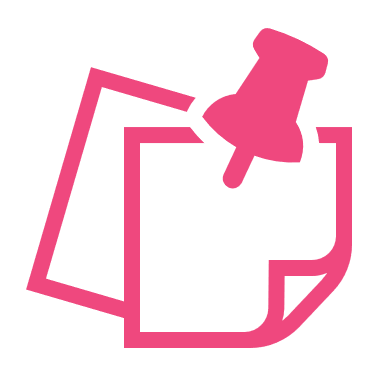 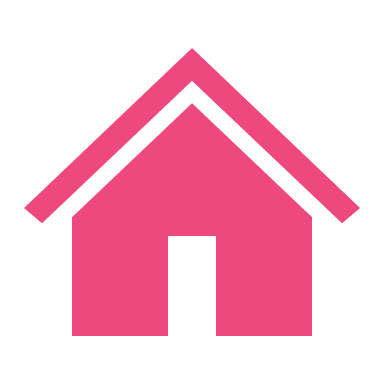 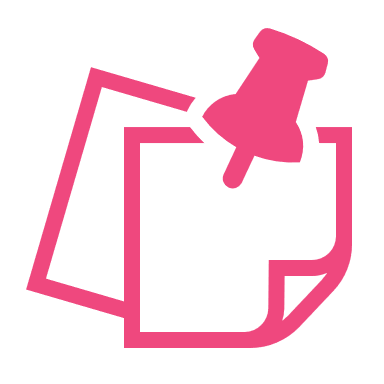 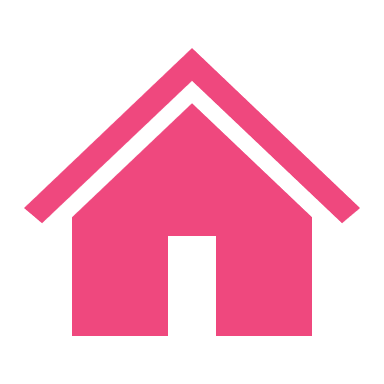 Jedes Mitglied eurer Gruppe führt in Einzelarbeit eine Recherche zu einer Werbekampagne durch. Die Werbekampagne für das Auto MINI Countryman setzte im Internet maßgeschneiderte Werbebotschaften für unterschiedliche Persönlichkeitstypen („Personas“) ein. Die Werbevideos waren personalisiert: Die Internetnutzer bekamen jeweils nur bestimmte, ausgewählte Videos angezeigt – je nach dem, was für ein Mensch oder was für eine Persönlichkeit sie waren. Versucht mit Hilfe eurer Recherche folgende Fragen zu beantworten:Wie setzte die Kampagne MINI Countryman maßgeschneiderte Botschaften ein? Welche Rolle spielten dabei „Personas“ und „psychografisches Targeting“?Welche Werbemittel wurden eingesetzt? Worin unterschieden sich die eingesetzten Videos?Welche „Personas“ wurden entwickelt? Welche Eigenschaften hatten sie?Macht euch Notizen dazu.Für eure Recherche steht euch ein Rechercheplan am Ende des Aufgabenblattes zur Verfügung, in dem erklärende Videos, Berichte und Artikel zum Thema aufgeführt sind. Gruppenarbeit (in der Klasse):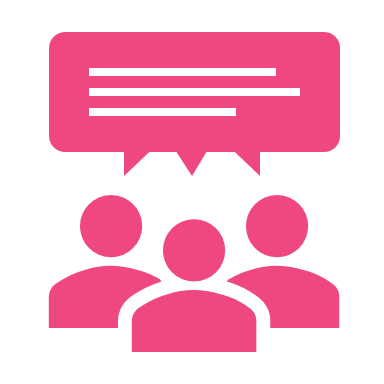 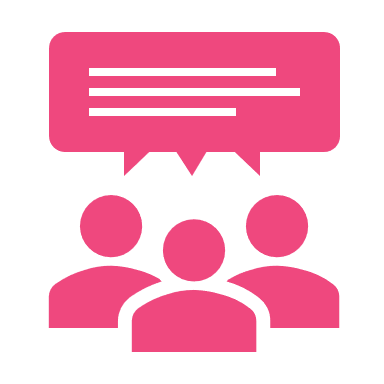 Vergleicht eure Rechercheergebnisse. Lest euch eure Antworten zu den Fragen vor. Hierfür habt ihr 25 Minuten Zeit.Erstellt ein Cluster (hierfür habt ihr insgesamt 20 Minuten Zeit):Schaut euch die Vorlage „Cluster – Beispiel und Erklärung“ an, um zu verstehen, wie ein Cluster erstellt wird.Zeichnet auf einem großen Plakatpapier die Cluster-Vorlage „Maßgeschneiderte Botschaften“.Tragt nun gemeinsam eure Begriffe, Assoziationen und Ideen zu den vier Fragebegriffen in das Cluster ein. Dabei geht es um folgende Fragen:Fragebegriff 1 WIE?: Wie setzte die Kampagne MINI Countryman maßgeschneiderte Botschaften ein? Welche Rolle spielten dabei „Personas“ und „psychografisches Targeting“?Fragebegriff 2 WELCHE Werbemittel?: Welche Werbemittel wurden eingesetzt? Worin unterschieden sich die eingesetzten Videos?Fragebegriff 3 WELCHE Personas?: Welche „Personas“ wurden konkret eingesetzt? Welche Eigenschaften hatten sie?Fragebegriff 4 BEWERTUNG?: Wie bewertet ihr diese Form der personalisierten Werbung?Ihr präsentiert das fertige Cluster anschließend im Plenum. Haltet bei der Präsentation eure Notizen bereit, da euch sicherlich Fragen dazu gestellt werden.RechercheplanVideos: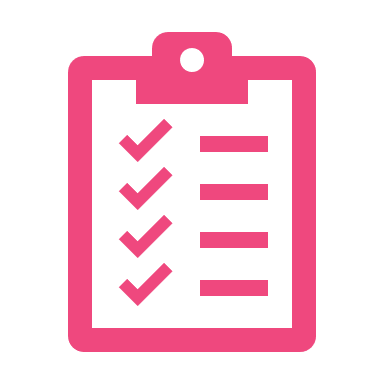 Pflichtteil:Werbevideos für die MINI Countryman-KampagneIn der MINI Countryman-Kampagne setzte die Agentur Mediaplus auf psychografisches Online-Targeting und sprach erstmals unterschiedliche Zielgruppen mit individuellen Werbevideos an:"Peer"Mediaplus/Serviceplan Group, 2018 (00:20)https://www.youtube.com/watch?v=ghez_AQCvFA "Challenger"Mediaplus/Serviceplan Group, 2018 (00:20)https://www.youtube.com/watch?v=xMRLuTHcgMw "Socializer"Mediaplus/Serviceplan Group, 2018 (00:20)https://www.youtube.com/watch?v=hry2Vphn4XY Psychografisches Targeting 1: Die Theorie Bscheid gsagt, Folge 84, 2017 (05:16)https://www.youtube.com/watch?v=X51ziHearQk Psychografisches Targeting, wie funktioniert das eigentlich? Wolfgang Bscheid erklärt die Grundlagen. Dabei geht er auch auf die MINI Countryman-Kampagne ein.Die Persönlichkeit entscheidet über das Kaufverhalten: Psychografisches Targeting erkennt die Charaktereigenschaften der Nutzer und soll individuelle Werbung ermöglichenadhibeo./Hochschule Fresenius für Wirtschaft & Medien, 2017https://www.adhibeo.de/2017/09/11/die-persoenlichkeit-entscheidet-ueber-das-kaufverhalten-psychografisches-targeting-erkennt-die-charaktereigenschaften-der-nutzer-und-soll-individuelle-werbung-ermoeglichen/ Mit dem Internet hat sich die Art der Werbung bereits stark verändert. Haben wir uns beispielsweise einmal Schuhe in einem Online-Shop angesehen, wird uns genau dieses Paar danach immer wieder im Netz begegnen, egal, auf welcher Website wir unterwegs sind.Werbepsychologie: So funktioniert psychografisches TargetingW&V, Rolf Schröter, 2017https://www.wuv.de/marketing/so_funktioniert_psychografisches_targeting Die Tatsache, dass Menschen individuell anders und auch situationsbezogen auf Reize reagieren, hat sich Mini zunutze gemacht und die Einführungskampagne für den Countryman mit psychografischem Targeting begleitet.Definition PersonasGlossar Onlinemarketing-Praxis (letzter Abruf 08.04.2020)https://www.onlinemarketing-praxis.de/glossar/personas Optional:Psychografisches Targeting 2: Im Agenturalltag Bscheid gsagt, Folge 85, 2017 (07:11)https://www.youtube.com/watch?v=E9sjhWdJnQo  Im zweiten Teil seiner Serie zum Thema psychografisches Targeting erklärt Wolfgang Bscheid, wie man diese Targeting-Methode von der Theorie in die Agentur-Praxis überträgt. Hierbei erläutert er auch die "Personas", die für die MINI Countryman-Kampagne entwickelt wurden. Psycho-TripServiceplan, Rolf Schröter, 2018https://serviceplan.blog/de/2018/03/rolf-schroeter/ Der Blogbeitrag beschreibt anhand der Kampagne für die Marke MINI Countryman, wie psychologisches Targeting im Marketing eingesetzt wird.PersonasRyte Wiki – Digitales Marketing (letzter Abruf 08.04.2020)https://de.ryte.com/wiki/Personas 